尊敬的先生/女士：1	我谨通知您，国际电联第一届有关IoT以及智慧城市和社区数据处理和管理的讲习班将由欧洲委员会（比利时布鲁塞尔）和开放与敏捷智慧城市工作组（OASC）联合热情承办。讲习班将于2018年2月19日在欧洲委员会（Avenue de Beaulieu 25, 1160 Auderghem, Brussels, Belgium）举办。2	讲习班将仅用英文进行。3	国际电联成员国、部门成员、部门准成员和学术机构以及国际电联成员国中愿参加此工作的任何个人均可参加此讲习班。这里所指的“个人”亦包括作为国际、区域性和国家组织成员的个人。讲习班不收取任何费用，但座席数量有限，不提供与会补贴。4	为期一天的讲习班将全球撰稿人汇聚一堂，总结数据处理和管理为支持IoT以及智慧城市和社区的最新动向和融合情况。讨论议题包括了解需求，将城市作为客户，新兴基本互操作机制、架构和数据模型以及市场的建立。 5	讲习班相关信息将在活动网站https://www.itu.int/en/ITU-T/Workshops-and-Seminars/20180219/Pages/default.aspx上提供。该网站将随时更新，增添或修改相关信息。请与会者定期查看最新信息。6	会场将提供无线局域网设施。7	所有计划参加讲习班的与会者都必须进行注册。请在2018年2月13日之前填妥此处http://itu.int/reg/tmisc/3001048的在线注册表。请注意，此讲习班的与会者必须进行预注册，且预注册仅以在线方式进行。鉴于本次活动参与踊跃，考虑到申请采用先到先得的原则予以满足，优先考虑国际电联成员、受邀专家和合作组织的特别嘉宾，因此我们强烈建议您尽早注册。8	如有需要，必须尽快向驻贵国的比利时代表机构（使馆或领事馆）申请签证。如果贵国没有此类机构，则请向驻离出发国最近的国家的此类机构申请。需要个人邀请函申请签证的代表请在2018年1月20日截止日期前发送电子邮件info@oascities.org至Davor Meersman博士并抄送国际电联（tsbfgdpm@itu.int），在主题中注明“签证支持函”。用于签证的邀请函见讲习班网址：https://www.itu.int/en/ITU-T/Workshops-and-Seminars/20180219/Pages/default.aspx。顺致敬意！（原件已签）电信标准化局主任李在摄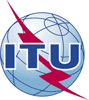 国 际 电 信 联 盟电信标准化局国 际 电 信 联 盟电信标准化局2017年12月19日，日内瓦2017年12月19日，日内瓦文号：电信标准化局第66号通函TSB Events/DA电信标准化局第66号通函TSB Events/DA致：-	国际电联各成员国主管部门；-	ITU-T部门成员；-	ITU-T部门准成员；-	国际电联学术成员致：-	国际电联各成员国主管部门；-	ITU-T部门成员；-	ITU-T部门准成员；-	国际电联学术成员联系人：Denis ANDREEVDenis ANDREEV致：-	国际电联各成员国主管部门；-	ITU-T部门成员；-	ITU-T部门准成员；-	国际电联学术成员致：-	国际电联各成员国主管部门；-	ITU-T部门成员；-	ITU-T部门准成员；-	国际电联学术成员电话：+41 22 730 5780+41 22 730 5780致：-	国际电联各成员国主管部门；-	ITU-T部门成员；-	ITU-T部门准成员；-	国际电联学术成员致：-	国际电联各成员国主管部门；-	ITU-T部门成员；-	ITU-T部门准成员；-	国际电联学术成员传真：+41 22 730 5853+41 22 730 5853致：-	国际电联各成员国主管部门；-	ITU-T部门成员；-	ITU-T部门准成员；-	国际电联学术成员致：-	国际电联各成员国主管部门；-	ITU-T部门成员；-	ITU-T部门准成员；-	国际电联学术成员电子邮件:tsbevents@itu.inttsbevents@itu.int抄送：-	ITU-T各研究组正副主席；-	电信发展局主任；-	无线电通信局主任抄送：-	ITU-T各研究组正副主席；-	电信发展局主任；-	无线电通信局主任事由:国际电联第一届有关物联网（IoT）以及智慧城市和社区数据处理和管理的讲习班（2018年2月19日，比利时布鲁塞尔）国际电联第一届有关物联网（IoT）以及智慧城市和社区数据处理和管理的讲习班（2018年2月19日，比利时布鲁塞尔）国际电联第一届有关物联网（IoT）以及智慧城市和社区数据处理和管理的讲习班（2018年2月19日，比利时布鲁塞尔）国际电联第一届有关物联网（IoT）以及智慧城市和社区数据处理和管理的讲习班（2018年2月19日，比利时布鲁塞尔）